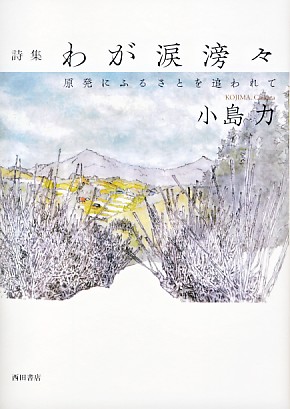 葛尾村コース記日程：１０月１６日（日）、１７日（月）一泊２日集合場所：丸の内鍛冶橋駐車場（JR東京駅八重洲南口徒歩７分）集合時間：午前８時３０分　出発：９時コース：１日目　東北道から『葛尾村』のみなさまとの交流・懇親会　　　　　　　　　　　 ２日目 『葛尾村』探訪と請戸津波被災地（福島第一原発遠望）                             を小島氏が案内、常磐道より帰路 宿泊 :三春町の紅葉と馬場の湯温泉『若松屋旅館』福島県田村郡三春町尼ケ谷１２７　　TEL：0247-62-2027参加費：２５、０００円　◈　参加定員：４５名申込〆切り： ９月１６日（金）※定員になり次第締め切らせていただきます。    ※　別紙申込書にてお申し込みください。ただし、せっかく申込頂きましても、　　　　　　　 定員に達していた場合、申し訳ありませんがお断りの連絡を差し上げる場                合もあることをご了承ください。申込み：申込書に必要事項を記入し下記のいずれかの方法でお送りください。   メール　　メールに添付して下記アドレスのいずれかにお送りください。ttn4erf2fk@mx3.ttcn.ne.jp　 (実行委員会事務局長　松崎哲夫PCアドレス)p.mikann@nifty.com　　　　 (実行委員会事務局次長　坂口美日PCアドレス)         　　　 郵送　下記住所宛てに郵送してください。　　　　　　　〒134-0088　東京都 江戸川区西葛西8-15-5-213　松崎哲夫　　　　　FAX　下記FAX番号に送信してください。　　　　　　　FAX　03-3686-0757 (実行委員会事務局長　松崎哲夫宅FAX)　詩集『わが涙滂々』探訪ツアー参加申込書（第３回）　事務局　松崎　 １）ツアーにおいては、放射線量の高いところの移動または立寄りも予定されていますので、 未成年者の方、妊産婦の方の参加は、ご遠慮をお願いします。２)  旅行保険にご加入頂く事を前提とさせて頂きます。尚、保険代１人300円は、会費に含めて徴収     させて頂きます。    ３) お仲間、またはグループで参加する方も、お一人様一枚の申込書にてお申し込みください。　※　個人情報の取り扱いには十分注意し、目的以外の使用や流用には利用しません。ふりがな生年月日お名前　　　　年　　　　月　　　日生　　　　年　　　　月　　　日生お名前男性　　女性　　　　　歳ご住所〒　　　　−    　　　　都            県〒　　　　−    　　　　都            県〒　　　　−    　　　　都            県※普段、一番連絡がつき易い番号に〇をつけて下さい携帯電話　自宅電話　その他(　　　　)※普段、一番連絡がつき易い番号に〇をつけて下さい携帯電話　自宅電話　その他(　　　　)※普段、一番連絡がつき易い番号に〇をつけて下さい携帯電話　自宅電話　その他(　　　　)FAX番号自宅　その他　　  (       )自宅　その他　　  (       )自宅　その他　　  (       )携帯（スマホ）mail　　　　      　　@携帯（スマホ）mail　　　　      　　@携帯（スマホ）mail　　　　      　　@PC mail               　　　　    @ PC mail               　　　　    @ PC mail               　　　　    @ 〈お仲間とまたはグループで参加の方へ〉一緒に参加する方のお名前、またはグループ名又は代表者様のお名前をお書きください（　　　　　　　　　　）緊急連絡先　お名前　　　　　　（ご関係　　　）電話番号※ツアー中、参加者の本人様が連絡できない事態が生じた際にご本人様に変って連絡を取らせて頂きます宿泊部屋について希望する方を〇を囲んで下さい　　　　　　　　禁煙　　　　　　　　　　　　　　　喫煙備考備考※部屋割りは、状況により他の参加者の方との相部屋となる場合もありますが、体調、体質等による要望、希望等ありましたら、備考欄にできるだけ詳細に状況をお書きください（シングル・ツインの部屋の場合は、別途、追加代金をいただきます）。ただし、喫煙、禁煙の希望も含めて状況によってはご希望に添えない場合があることをあらかじめご了承ください※部屋割りは、状況により他の参加者の方との相部屋となる場合もありますが、体調、体質等による要望、希望等ありましたら、備考欄にできるだけ詳細に状況をお書きください（シングル・ツインの部屋の場合は、別途、追加代金をいただきます）。ただし、喫煙、禁煙の希望も含めて状況によってはご希望に添えない場合があることをあらかじめご了承ください